                                BASEBALL TASMANIA INC.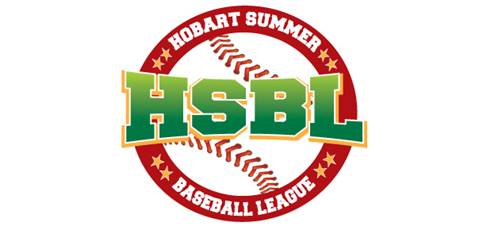     (Incorporating Hobart Summer Baseball League)Registration Form – Season 2015/16 SECTION 1 - PERSONAL DETAILS (* denotes mandatory field as stipulated by the ABF) *Surname: __________________________________________ *First Name: _________________ ____________*Address: _________________________________________________________________________ ____________ *Suburb: ___________________________________________________________ *Postcode: ________________ *Date of Birth: __/__/__ *Mobile:_____________________________*E-mail : ________________________________ Previous State / Association: ___________________________________________________________ (if Applicable) Previous HSBL team^ _________________________________________________________________ (if applicable)Do you wish to continue playing with this team ^ in 2015/16?     Yes ___     No _____--------------------------------------------------------------------------------------------------------------------------------------------------------------SECTION 2 – Media permissionPhotos and video may be taken of our games and uploaded to print media, TV or social media. If you DO NOT GIVE PERMISSION for any photos and/or film of yourself to be used, please tick here. For juniors, we follow the rules for “use of images of children” which is shown on our website at www.baseballtasmania.com. ------------------------------------------------------------------------------------------------------------------------------------------------------------SECTION 3 – PAYMENT OF FEES (please indicate below preference to pay balance of fees)The fees for season 2015/16 are $195 for adults & $140 for full time students/under 18/unemployed. $50 of the fee MUST be paid prior to playing in first game in order to register with Australian Baseball Federation (ABF) and to be covered by their insurance. □ Adult: Payment of $145 ($195 less upfront payment of $50) by 30h November 2015 which allows you to go into draw for refund of total fees□ Full time student/U18/unemployed: Payment of $90 ($140 less upfront payment of $50) by 30th November 2015 which allows you to go into draw for refund of total fees□ Adult: Payment of $15 per game played, up to a maximum of the total adult fee (less insurance)□ Full time student/U18/unemployed: Payment of $10 per game played, up to a maximum of the total student etc fee (less insurance).Unless previous payment arrangements have been made, total fees MUST be paid by the last roster game in 2015. Terms and conditions: Fees, less the non refundable insurance component, can only be refunded in special circumstances and with the approval of the Baseball Tasmania committee.(i) I declare that the information on this form is true and correct and I declare that I will abide by the Rules, Playing Conditions, laws and policies of the Association and affiliate body that exist from time to time. I am aware that a copy of these can be obtained from the Club Secretary for my perusal. (ii) Signing this declaration as a player or coach means you understand there are fees attached and you consent to pay the fees as set by the fee schedule published by Baseball Tasmania on the front page.Applicant's Signature: _______________________________________ Date: ___________________(IF PLAYER UNDER 18 YEARS) Parent/Guardian’s Signature:______________________________________ Date: _______________ I declare that the applicant has been accepted as a member of BASEBALL TASMANIA INC. Secretary: ______________________________________ Date: ______________________________PRIVACY POLICY: Your privacy is respected by us. Then information you provide on this form will be used to provide services for you and for the purposes of registration, participation, team selection and insurance. It will be passed onto the Australian Baseball Federation (ABF) and to the ABF’s insurer. Your information may also be shared with organizations associated with the sport of baseball including, but not limited to, the Australian Sports Commission and Australian Sports Drug Agency. We and the ABF may at times ascertain whether or not it has services or products which may foreseeable meet your needs and notify you about these. We will not however, share your personal contact details with any third party for their commercial use. If you do not provide the information we may not be able to register you as a member. We and the ABF comply with the Privacy Act with respect to the collection, storage and security of your personal details. If you have any privacy concerns or would like to verify any information we hold about you, please contact our privacy officer. RISK WARNING: You should be aware that there are risks of injury associated with playing baseball, as there are with most sports. Risks will arise in the context of the activities of batting, pitching, catching and running. While we aim to minimise risks, it is not possible to eliminate them all. INSURANCE COVERAGE: Players will be covered by the ABF insurance policy upon payment of that part of their registration fee needed to cover their ABF membership fee. For your own safety, this non refundable payment should be paid prior to participating in your first roster game and for the 2015/16 season the fee will be $50.IMPORTANT: THE COVER PROVIDED UNDER THE ABF INSURANCE (ARRANGED VIA WILLIS AUSTRALIA LTD) OFFERS YOU MINIMAL PROTECTION. BASEBALL TASMANIA STRONGLY RECOMMENDS YOU TAKE OUT PRIVATE HEALTH INSURANCE AND INCOME PROTECTION COVER PRIOR TO PLAYING BASEBALL. 